HALAMAN PENGESAHANJudul Tugas Akhir:PENGEMBANGAN PONDOK PESANTREN KYAI GALANG SEWU SEMARANGOleh:M Najib Asrof ImtiyasNIM. 21020118120021Telah berhasil dipertahankan di hadapan Tim Penguji dan diterima sebagai bagian persyaratan yang diperlukan untuk memperoleh gelar Sarjana Arsitektur pada Program Studi Sarjana Arsitektur, Departemen Arsitektur, Fakultas Teknik, Universitas Diponegoro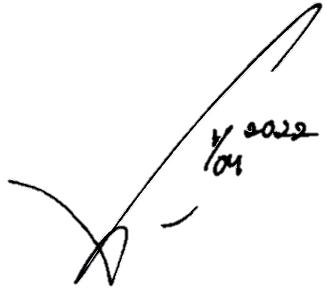 Semarang, 1 April 2022Tim Dosen,Pembimbing:	M. Sahid Indraswara, S.T., M.T.	[ ……………...…. ]	NIP. 195006241980111001Penguji:	Prof. Dr. Ir. Edi Purwanto, M.T.	[]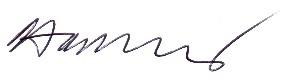 	NIP. 196312311990031002Mengetahui,Ketua Program Studi Sarjana Arsitektur,Departemen Arsitektur, Fakultas Teknik, Universitas DiponegoroProf. Dr. Ir. Erni Setyowati, M.T.NIP. 196704041998022001